от «___» марта 2022 года № _______пгт. СвободныйОб утверждении Положения о мониторинге муниципальных показателей качества подготовки обучающихся в рамках реализации направления «Система оценки качества подготовки обучающихся» На основании Федерального закона от 29 декабря 2012 года № 273-ФЗ          «Об образовании в Российской Федерации», Указа Президента Российской Федерации       от 7 мая 2018 года № 204 «О национальных целях и стратегических задачах развития Российской Федерации на период до 2024 года», Постановления Правительства РФ     от 05.08.2013 № 662 (в ред. от 12.03.2020) «Об осуществлении мониторинга системы образования», Постановления Правительства Свердловской области от 18.09.2019       № 588-ПП «Об утверждении Стратегии развития образования на территории Свердловской области на период до 2035 года», приказа Министерства общего и профессионального образования Свердловской области от 18.12.2018  № 615-Д «О региональной системе оценки качества образования Свердловской области», Положения о мониторинге региональных показателей качества подготовки обучающихся в рамках реализации направления «Система оценки качества подготовки обучающихся» Региональной системы оценки качества образования в Свердловской области, утвержденного протоколом заседания рабочей группы по развитию региональной системы оценки качества образования и региональных механизмов управления качеством образования в Министерстве образования и молодежной политики Свердловской области от 29.06.2020 № 1, постановления администрации городского округа ЗАТО Свободный от 21.06.2021 № 345 «Об утверждении положения о муниципальной системе оценки качества образования», руководствуясь Уставом городского округа ЗАТО Свободный,ПОСТАНОВЛЯЮ:Утвердить Положение о мониторинге муниципальных показателей качества подготовки обучающихся в рамках реализации направления «Система оценки качества подготовки обучающихся» (прилагается).Настоящее постановление опубликовать в газете «Свободные вести» и  официальном сайте администрации городского округа ЗАТО Свободный.Глава городского округа ЗАТО Свободный		                                      А.В. ИвановУТВЕРЖДЕНОпостановлением администрациигородского округа ЗАТО Свободныйот «____» марта 2022 г. № _____Положениео мониторинге муниципальных показателей качества подготовки обучающихся в рамках реализации направления «Система оценки качества подготовки обучающихся»1. Общие положения1.1. Настоящее Положение о мониторинге муниципальных показателей качества подготовки обучающихся в рамках реализации направления «Система оценки качества подготовки обучающихся» (далее – мониторинг) разработано на основе Федерального закона от 29 декабря 2012 года № 273-ФЗ «Об образовании в Российской Федерации», Указа Президента Российской Федерации от 7 мая 2018 года № 204 «О национальных целях и стратегических задачах развития Российской Федерации на период до 2024 года», Постановления Правительства РФ от 05.08.2013 N 662 (в ред. от 12.03.2020) «Об осуществлении мониторинга системы образования», Постановления Правительства Свердловской области от 18.09.2019 г. № 588-ПП «Об утверждении Стратегии развития образования на территории Свердловской области на период до 2035 года», приказа Министерства общего и профессионального образования Свердловской области от 18.12.2018 г. № 615-Д «О региональной системе оценки качества образования Свердловской области», постановления администрации городского округа ЗАТО Свободный от 21.06.2021 № 345 «Об утверждении положения о муниципальной системе оценки качества образования».Мониторинг предназначен для получения объективной информации о состоянии и динамике изменений подготовки базового уровня, высокого уровня, метапредметных и предметных результатов освоения основной образовательной программы начального общего образования; основного общего образования; среднего общего образования; а также результатов обучающихся по адаптированным основным общеобразовательным программам; выявление устойчиво низких результатов подготовки обучающихся; определения факторов, оказывающих влияние на результаты обучающихся. Мониторинг проводится в виде самостоятельных мониторинговых исследований по изучению групп региональных показателей, указанных в п. 3.1, Приложении 1 настоящего Положения.2. Цели, задачи, принципы мониторинга2.1. Цель проведения мониторинга: выявление состояния и динамики подготовки базового уровня, высокого уровня, метапредметных и предметных результатов освоения основной образовательной программы начального общего образования; основного общего образования; среднего общего образования; результатов обучающихся по адаптированным основным общеобразовательным программам.2.2. Задачи:1. Получить достоверные данные о качестве подготовки обучающихся за счет использования результатов национальных и региональных оценочных процедур, обработки данных статистического наблюдения и социологических исследований. 2. Выявить состояние и динамику подготовки базового уровня, высокого уровня, метапредметных и предметных результатов освоения основной образовательной программы начального общего образования; основного общего образования; среднего общего образования; результатов обучающихся по адаптированным основным общеобразовательным программам.3. Выявить устойчиво низкие результаты подготовки обучающихся.4. Выявить факторы, оказывающие влияние на результаты обучающихся. 5. Определить наиболее действенные меры повышения качества образовательных результатов обучающихся. 6. Определить наиболее действенные меры поддержки и сопровождения школы, демонстрирующей устойчиво низкие результаты обучения. 7. Интерпретировать получаемые данные и подготовить на их основе проекты управленческих решений.2.3. Принципы проведения мониторинга:– реалистичность требований, показателей и критериев мониторинга; – сопоставимость эмпирических данных, получаемых при многократно повторяемой их регистрации;– открытость и прозрачность мониторинговых и диагностических процедур;– полнота и достоверность информации, полученной в результате мониторинга;– компьютерная обработка фактических данных, полученных в результате мониторинга, и выдача их в виде готовой продукции, пригодной для аналитической работы;– открытость и доступность информации о результатах мониторинга для заинтересованных групп пользователей;– систематичность сбора и обработки информации.3. Составляющие мониторинга 3.1. Основные показатели комплексного мониторинга определены в соответствии с группами показателей, определенных в Положении о мониторинге региональных показателей качества подготовки обучающихся в рамках реализации направления  «Система оценки качества подготовки обучающихся» Региональной системы оценки качества образования в Свердловской области (утверждена протоколом заседания рабочей группы по развитию региональной системы оценки качества образования и региональных механизмов управления качеством образования в Министерстве образования и молодежной политики Свердловской области от 29.06.2020 №1):- показатели для выявления динамики подготовки обучающихся базового уровня, высокого уровня, метапредметных и предметных результатов освоения основной образовательной программы начального общего, основного общего, среднего общего образования, результатов обучающихся по адаптированным основным общеобразовательным программам; - контекстные показатели. 3.2. Мониторинг показателей для выявления динамики подготовки обучающихся осуществляется 1 раз в год с учетом графика проведения процедур оценки качества образования, анализ результатов осуществляется в августе к началу нового учебного года. 3.3. Анализ контекстных показателей осуществляется 1 раз в год в августе к началу нового учебного года. 3.4. Методы сбора информации: сбор статистических данных, проведение контрольных, диагностических и др. работ, анкетирование образовательной организации, использование данных государственной статистики, работа с базой результатов ВПР, НИКО, международных сравнительных исследований и региональных диагностических работ, собеседование с руководителем и заместителями руководителя образовательной организации. 3.5. Методы обработки информации: формирование базы эмпирических данных, статистические, аналитические (нормативный; сопоставительный; факторный, корреляционный, регрессионный, динамический анализ). 3.6. Обработка, систематизация и хранение информации осуществляется отделом образования, молодежной политики, культуры и спорта администрации городского округа ЗАТО Свободный.4. Учет и использование результатов мониторинга4.1. По результатам мониторинга осуществляется обработка полученной информации с использованием комплексного сравнительного анализа по нескольким процедурам оценки качества образования с использованием статистических, аналитических и экспертных методов анализа результатов. Результаты проведенного анализа системы образования ежегодно публикуются на официальном сайте администрации городского округа ЗАТО Свободный. На основе полученных результатов осуществляется разработка мер, направленных на повышение качества образования в муниципальной общеобразовательной организации городского округа ЗАТО Свободный, разрабатываются адресные рекомендации; осуществляются мероприятия по повышению качества образования, по преодолению / снижению факторов, обуславливающих низкие результаты обучения; принимаются управленческие решения. 4.2. Адресные рекомендации могут быть направлены в адрес образовательной организации, школьных методических объединений педагогов, участников образовательных отношений. 4.3. Мероприятия по повышению качества образования конкретизируются в плане мероприятий («дорожной карте») по реализации системы оценки качества подготовки обучающихся и являются основой для планирования школьных мероприятий по повышению качества образования.Приложение № 1 к Положению о мониторинге муниципальных показателей качества подготовки обучающихся в рамках реализации направления «Система оценки качества подготовки обучающихся» Показатели мониторинга качества подготовки обучающихся муниципальной системы оценки качества образованияСОГЛАСОВАНИЕпроекта постановленияадминистрации ГО ЗАТО СвободныйОзнакомить руководителя муниципальной общеобразовательной организации __________________________________________________________________________________ ____________________________________________________________________________________________________________________________________________________________________________________________________________________________________________________________________________________________________________________________________________________________________________________________________________________________________________________________________________________________________________С.А. Ретунская8 (34345) 5-86-53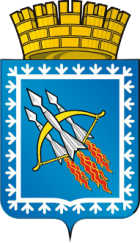 АДМИНИСТРАЦИЯ ГОРОДСКОГО ОКРУГА ЗАКРЫТОГОАДМИНИСТРАТИВНО-ТЕРРИТОРИАЛЬНОГО ОБРАЗОВАНИЯСВОБОДНЫЙ СВЕРДЛОВСКОЙ ОБЛАСТИП О С Т А Н О В Л Е Н И ЕАДМИНИСТРАЦИЯ ГОРОДСКОГО ОКРУГА ЗАКРЫТОГОАДМИНИСТРАТИВНО-ТЕРРИТОРИАЛЬНОГО ОБРАЗОВАНИЯСВОБОДНЫЙ СВЕРДЛОВСКОЙ ОБЛАСТИП О С Т А Н О В Л Е Н И ЕАДМИНИСТРАЦИЯ ГОРОДСКОГО ОКРУГА ЗАКРЫТОГОАДМИНИСТРАТИВНО-ТЕРРИТОРИАЛЬНОГО ОБРАЗОВАНИЯСВОБОДНЫЙ СВЕРДЛОВСКОЙ ОБЛАСТИП О С Т А Н О В Л Е Н И Е№Региональные показателиИсточники получения информации Периодичность сбора информации Результаты, получаемые в ходе мониторинга, и их использование1Результативные показатели Результативные показатели Результативные показатели Результативные показатели 1.1Качество подготовки обучающихся, освоивших основную образовательную программу начального общего образования:- базового уровня- высокого уровня- по оценке метапредметных результатовРезультаты ВПР, НИКО, международных сравнительных исследований и региональных диагностических работ в 4-х классах1 раз в год в соответствии с графиком оценочных процедурИнформация о качестве подготовки обучающихся,определение групп обучающихся с разным уровнем подготовки, определение дефицитов обучающихся разных групп подготовки (трудностей в выполнении заданий).Выявление обобщенных образовательных дефицитов. 1.2Качество подготовки обучающихся, освоивших основную образовательную программу основного общего образования:- базового уровня- высокого уровня- по оценке метапредметных результатовРезультаты ВПР, НИКО, международных сравнительных исследований и региональных диагностических работ в 5-8 классах1 раз в год в соответствии с графиком оценочных процедурИнформация о качестве подготовки обучающихся,определение групп обучающихся с разным уровнем подготовки, определение дефицитов обучающихся разных групп подготовки (трудностей в выполнении заданий).Выявление обобщенных образовательных дефицитов. 1.3Качество подготовки выпускников 9 классов по общеобразовательным предметам:- базового уровня- высокого уровня- по оценке метапредметных результатовРезультаты НИКО, международных сравнительных исследований, региональных диагностических работ и основного государственного экзамена (ОГЭ) общеобразовательным предметам за предшествующий учебный год1 раз в год в соответствии с графиком оценочных процедур Информация о качестве подготовки обучающихся,определение групп обучающихся с разным уровнем подготовки, определение дефицитов обучающихся разных групп подготовки (трудностей в выполнении заданий).Выявление обобщенных образовательных дефицитов. 1.4Качество подготовки выпускников 11 классов по общеобразовательным предметам:- базового уровня- высокого уровня- по оценке метапредметных результатовРезультаты НИКО, международных сравнительных исследований, региональных диагностических работ и единого государственного экзамена (ЕГЭ) по общеобразовательным предметам за предшествующий учебный год1 раз в год в соответствии с графиком оценочных процедурИнформация о качестве подготовки обучающихся, определение групп обучающихся с разным уровнем подготовки, определение дефицитов обучающихся разных групп подготовки (трудностей в выполнении заданий)1.5Качество подготовки обучающихся по адаптированным основным общеобразовательным программамРезультаты региональных диагностических работ и результатов основного государственного экзамена (ОГЭ), единого государственного экзамена (ЕГЭ), государственного выпускного экзамена (ГВЭ)1 раз в год в соответствии с графиком оценочных процедурИнформация о качестве подготовки обучающихся, определение групп обучающихся с разным уровнем подготовки, определение дефицитов обучающихся разных групп подготовки (трудностей в выполнении заданий)1.6Доля выпускников, поступивших в учреждения среднего профессионального образования, от общего числа выпускников 9-х классовДанные образовательной организации1 раз в годОпределение эффективности работы школы как социального лифта1.7Доля выпускников 9-х классов, продолживших образование в 10 классе, от общего числа выпускников Данные образовательной организации1 раз в годОпределение эффективности работы школы как социального лифта1.8Доля выпускников, поступивших в учреждения среднего профессионального образования от общего числа выпускников 11-х классов, от общего числа выпускниковДанные образовательной организации1 раз в годОпределение эффективности работы школы как социального лифта1.9Доля выпускников 11-х классов, поступивших в учреждения высшего профессионального образования, от общего числа выпускниковДанные образовательной организации1 раз в годОпределение эффективности работы школы как социального лифта2 Контекстные показателиКонтекстные показателиКонтекстные показателиКонтекстные показатели2.1Общие сведения об образовательной организацииОбщие сведения об образовательной организацииОбщие сведения об образовательной организацииОбщие сведения об образовательной организации2.1.1Территориальное расположение образовательной организации (город/село)Данные Отдела1 раз в годГруппировка по нескольким признакам, оценка факторов воздействия (барьеров) на образовательные результатыЗнание о характеристиках школьной системы, связанных сопределенной степенью успешности в обучении. 2.1.2Тип образовательной организации:АвтономноеБюджетноеДанные Отдела1 раз в годГруппировка по нескольким признакам, оценка факторов воздействия (барьеров) на образовательные результатыЗнание о характеристиках школьной системы, связанных сопределенной степенью успешности в обучении. 2.1.3Уровень реализуемых основных образовательных программ (начальное общее, основное общее, среднее общее)Данные Отдела1 раз в годГруппировка по нескольким признакам, оценка факторов воздействия (барьеров) на образовательные результатыЗнание о характеристиках школьной системы, связанных сопределенной степенью успешности в обучении. 2.1.4Реализуемые программы профильного образования в соответствии с ФГОС среднего общего образованияДанные Отдела1 раз в годГруппировка по нескольким признакам, оценка факторов воздействия (барьеров) на образовательные результатыЗнание о характеристиках школьной системы, связанных сопределенной степенью успешности в обучении. 2.1.5Наполняемость образовательной организации (малокомплектная/полнокомплектная)Данные Отдела1 раз в годГруппировка по нескольким признакам, оценка факторов воздействия (барьеров) на образовательные результатыЗнание о характеристиках школьной системы, связанных сопределенной степенью успешности в обучении. 2.1.6Индекс социального благополучия школы Данные идентификации образовательных организаций1 раз в годВыделение групп школ с разными сочетаниями значений двух показателей – успешные, резильентные, несправляющиеся, а также школы, имеющие одновременно и низкие результаты, и низкий индекс социального благополучия школы. Выявление факторов, обуславливающих социальное неблагополучие2.1.7Общее количество обучающихся общеобразовательной организации в текущем учебном годуСтатистический отчет ОО-11 раз в годГруппировка (кластеризация) школ, оценка воздействия на образовательные результаты.2.1.8Количество обучающихся 1-4 классов в текущем учебном годуСтатистический отчет ОО-11 раз в годГруппировка (кластеризация) школ, оценка воздействия на образовательные результаты.2.1.9Количество обучающихся 5-9 классов в текущем учебном годуСтатистический отчет ОО-11 раз в годГруппировка (кластеризация) школ, оценка воздействия на образовательные результаты.2.1.10Количество обучающихся 10-11 классов в текущем учебном годуСтатистический отчет ОО-11 раз в годГруппировка (кластеризация) школ, оценка воздействия на образовательные результаты.2.1.11Норматив финансирования на 1 обучающегося (за финансовый год) тыс. руб. Данные Отдела1 раз в годГруппировка (кластеризация) школ, оценка воздействия на образовательные результаты.2.1.12Наличие и объем внебюджетного финансированияДанные Отдела1 раз в годГруппировка (кластеризация) школ, оценка воздействия на образовательные результаты.2.1.13Отношение объема платных образовательных услуг к общему объему бюджетного финансированияДанные Отдела1 раз в годГруппировка (кластеризация) школ, оценка воздействия на образовательные результаты.2.1.14Соотношение учащихся и преподавательского состава (количество учащихся, приходящихся на одного учителя)Данные образовательной организации1 раз в годГруппировка (кластеризация) школ, оценка воздействия на образовательные результаты.2.1.15Процентное отношение числа учащихся, обучающихся во вторую к числу всех учащихся школыСтатистический отчетОО-11 раз в годГруппировка (кластеризация) школ, оценка воздействия на образовательные результаты.2.2Кадровый потенциал (педагогический и управленческий  состав и квалификация кадров)Кадровый потенциал (педагогический и управленческий  состав и квалификация кадров)Кадровый потенциал (педагогический и управленческий  состав и квалификация кадров)Кадровый потенциал (педагогический и управленческий  состав и квалификация кадров)2.2.1Общее число учителей в текущем учебном годуСтатистический отчет ОО-11 раз в годВыявление кадрового потенциала школы, оценка влияния на результаты обучающихсяОбщее число учителей с высшей квалификационной категорией в текущем учебном году в том числе:Данные образовательной организации1 раз в годВыявление кадрового потенциала школы, оценка влияния на результаты обучающихсяработающих в 1-4 классахработающих в 5-9 классахработающих в 10-11 классах2.2.2Общее число учителей с первой квалификационной категорией в текущем учебном году в том числе:Данные образовательной организации1 раз в годВыявление кадрового потенциала школы, оценка влияния на результаты обучающихсяработающих в 1-4 классахработающих в 5-9 классахработающих в 10-11 классах2.2.3Общее число учителей, имеющих соответствие занимаемой должности в текущем учебном году в том числе:Данные образовательной организации1 раз в годВыявление кадрового потенциала школы, оценка влияния на результаты обучающихсяработающих в 1-4 классахработающих в 5-9 классахработающих в 10-11 классах2.2.4Общее число учителей, не имеющих квалификационной категории в том числе:Данные образовательной организации1 раз в годВыявление кадрового потенциала школы, оценка влияния на результаты обучающихсяработающих в 1-4 классахработающих в 5-9 классахработающих в 10-11 классах2.2.5Общее число учителей с высшим педагогическим образованием в том числе:Данные образовательной организации1 раз в годВыявление кадрового потенциала школы, оценка влияния на результаты обучающихсяработающих в 1-4 классахработающих в 5-9 классахработающих в 10-11 классах2.2.6Общее число учителей с высшим непедагогическим образованием в том числе:Данные образовательной организации1 раз в годВыявление кадрового потенциала школ, оценка влияния на результаты обучающихсяработающих в 1-4 классахработающих в 5-9 классахработающих в 10-11 классах2.2.7Общее число учителей со средним профессиональным педагогическим образованием в том числе:Данные образовательной организации1 раз в годВыявление кадрового потенциала школ, оценка влияния на результаты обучающихсяработающих в 1-4 классахработающих в 5-9 классахработающих в 10-11 классах2.2.8Общее число учителей со средним профессиональным непедагогическим образованием в том числе:Данные образовательной организации1 раз в годВыявление кадрового потенциала школы, оценка влияния на результаты обучающихсяработающих в 1-4 классахработающих в 5-9 классахработающих в 10-11 классах2.2.9Общее число учителей, имеющих только среднее общее образование в том числе:Данные образовательной организации1 раз в годВыявление кадрового потенциала школы, оценка влияния на результаты обучающихсяработающих в 1-4 классахработающих в 5-9 классахработающих в 10-11 классах2.2.10Общее число учителей в возрасте до 25 лет в том числе:Данные образовательной организации1 раз в годВыявление кадрового потенциала школы, оценка влияния на результаты обучающихсяработающих в 1-4 классахработающих в 5-9 классахработающих в 10-11 классах2.2.11Общее число учителей в возрасте от 25 до 30 лет в том числе:Данные образовательной организации1 раз в годВыявление кадрового потенциала школы, оценка влияния на результаты обучающихсяработающих в 1-4 классахработающих в 5-9 классахработающих в 10-11 классах2.2.12Общее число учителей в возрасте от 31 до 40 лет в том числеДанные образовательной организации1 раз в годВыявление кадрового потенциала школы, оценка влияния на результаты обучающихсяработающих в 1-4 классахработающих в 5-9 классахработающих в 10-11 классах2.2.13Общее число учителей в возрасте от 41 до 50 лет в том числе:Данные образовательной организации1 раз в годВыявление кадрового потенциала школ, оценка влияния на результаты обучающихсяработающих в 1-4 классахработающих в 5-9 классахработающих в 10-11 классах2.2.14Общее число учителей в возрасте от 51 до 55 лет в том числеДанные образовательной организации1 раз в годВыявление кадрового потенциала школ, оценка влияния на результаты обучающихсяработающих в 1-4 классахработающих в 5-9 классахработающих в 10-11 классах2.2.15Общее число учителей старше 55 лет в том числе:Данные образовательной организации1 раз в годВыявление кадрового потенциала школ, оценка влияния на результаты обучающихсяработающих в 1-4 классахработающих в 5-9 классахработающих в 10-11 классах2.2.16Общее число учителей, достигших пенсионного возраста в том числе: Данные образовательной организации1 раз в годВыявление кадрового потенциала школ, оценка влияния на результаты обучающихсяработающих в 1-4 классахработающих в 5-9 классахработающих в 10-11 классах2.2.17Общее число учителей, имеющих стаж работы в общем образовании до 3 лет в том числе:Данные образовательной организации1 раз в годВыявление кадрового потенциала школ, оценка влияния на результаты обучающихсяработающих в 1-4 классахработающих в 5-9 классахработающих в 10-11 классах2.2.18Общее число учителей, имеющих стаж работы в общем образовании от 3 до 10 лет в том числе:Данные образовательной организации1 раз в годВыявление кадрового потенциала школ, оценка влияния на результаты обучающихсяработающих в 1-4 классахработающих в 5-9 классахработающих в 10-11 классах2.2.19Общее число учителей, имеющих стаж работы в общем образовании от 11 до 20 лет в том числе:Данные образовательной организации1 раз в годВыявление кадрового потенциала школ, оценка влияния на результаты обучающихсяработающих в 1-4 классахработающих в 5-9 классахработающих в 10-11 классах2.2.20Общее число учителей, имеющих стаж работы в общем образовании от 21 до 30 лет в том числе:Данные образовательной организации1 раз в годВыявление кадрового потенциала школ, оценка влияния на результаты обучающихсяработающих в 1-4 классахработающих в 5-9 классахработающих в 10-11 классах2.2.21Общее число учителей, имеющих стаж работы в общем образовании более 30 лет в том числеДанные образовательной организации1 раз в годВыявление кадрового потенциала школ, оценка влияния на результаты обучающихсяработающих в 1-4 классахработающих в 5-9 классахработающих в 10-11 классах2.2.22Доля педагогов, имеющих актуальное повышение квалификации (3 года) от их общего количестваДанные образовательной организации1 раз в годВыявление кадрового потенциала школ, оценка влияния на результаты обучающихся2.2.23Количество ставок педагогов-психологов в текущем учебном годуДанные идентификации образовательной организации1 раз в годВыявление кадрового потенциала школ, оценка влияния на результаты обучающихся2.2.24Количество ставок коррекционных педагогов (логопед, дефектолог)Данные образовательной организации1 раз в годВыявление кадрового потенциала школ, оценка влияния на результаты обучающихся2.2.25Количество ставок социальных работников (педагогов)Данные образовательной организации1 раз в годВыявление кадрового потенциала школ, оценка влияния на результаты обучающихся2.2.26Наличие у директора школы специального образования (менеджмент)Данные образовательной организации1 раз в годВыявление кадрового потенциала школ, оценка влияния на результаты обучающихся2.2.27Наличие у директора школы подготовки в области управления качеством образованияДанные образовательной организации1 раз в годВыявление кадрового потенциала школ, оценка влияния на результаты обучающихся2.3Характеристика обучающихсяХарактеристика обучающихсяХарактеристика обучающихсяХарактеристика обучающихся2.3.1Общее число обучающихся с ограниченными возможностями здоровья в текущем учебном году, в том числе, по программам 7-го и 8-го видаДанные образовательной организации1 раз в годВыявление социально-экономических факторов семьи и обучающихся и их влияние на результат образования2.3.2Общее число обучающихся, состоящих на учете с алко/наркозависимостьюДанные образовательной организации1 раз в годВыявление социально-экономических факторов семьи и обучающихся и их влияние на результат образования2.3.3Общее число обучающихся текущего учебного года, являющихся детьми-инвалидами  Данные образовательной организации1 раз в годВыявление социально-экономических факторов семьи и обучающихся и их влияние на результат образования2.3.4Общее число обучающихся, состоящих на внутришкольном учетеДанные образовательной организации1 раз в годВыявление социально-экономических факторов семьи и обучающихся и их влияние на результат образования2.3.5Общее число обучающихся в текущем учебном году, состоящих на учете в КДН и ЗП (комиссии по делам несовершеннолетних и защите их прав)Данные образовательной организации1 раз в годВыявление социально-экономических факторов семьи и обучающихся и их влияние на результат образования2.3.6Общее число обучающихся текущего учебного года, воспитывающихся в многодетных семьяхДанные образовательной организации1 раз в годВыявление социально-экономических факторов семьи и обучающихся и их влияние на результат образования2.3.7Общее число обучающихся текущего учебного года, воспитывающихся в полных семьях  Данные образовательной организации1 раз в годВыявление социально-экономических факторов семьи и обучающихся и их влияние на результат образования2.3.8Общее число обучающихся текущего учебного года, воспитывающихся в полных семьях, где работают оба родителя (законных представителя)Данные образовательной организации1 раз в годВыявление социально-экономических факторов семьи и обучающихся и их влияние на результат образования2.3.9Общее число обучающихся текущего учебного года, воспитывающихся в полных семьях, где оба родителя (законных представителя) являются безработнымиДанные образовательной организации1 раз в годВыявление социально-экономических факторов семьи и обучающихся и их влияние на результат образования2.3.10Общее число обучающихся текущего учебного года, воспитывающихся в неполных семьях, где единственный родитель (законный представитель) является безработнымДанные образовательной организации1 раз в годВыявление социально-экономических факторов семьи и обучающихся и их влияние на результат образования2.3.11Общее число обучающихся текущего учебного года, воспитывающихся в полных семьях, где родители (один родитель, законный представитель) являются инвалидамиДанные образовательной организации1 раз в годВыявление социально-экономических факторов семьи и обучающихся и их влияние на результат образования2.3.12Общее число обучающихся текущего учебного года, воспитывающихся в полных семьях, где оба родителя (законных представителя) имеют высшее образованиеДанные образовательной организации1 раз в годВыявление социально-экономических факторов семьи и обучающихся и их влияние на результат образования2.3.13Общее число обучающихся текущего учебного года, воспитывающихся в полных семьях, где только один из родителей (законный представитель) имеет высшее образованиеДанные образовательной организации1 раз в годВыявление социально-экономических факторов семьи и обучающихся и их влияние на результат образования2.3.14Число обучающихся текущего учебного года, находящихся под опекой  Данные образовательной организации1 раз в годВыявление социально-экономических факторов семьи и обучающихся и их влияние на результат образования2.3.15Число обучающихся текущего учебного года, проживающих в приемных семьях  Данные образовательной организации1 раз в годВыявление социально-экономических факторов семьи и обучающихся и их влияние на результат образования2.3.16Число обучающихся текущего учебного года, для которых русский язык не является роднымДанные образовательной организации1 раз в годВыявление социально-экономических факторов семьи и обучающихся и их влияние на результат образования2.3.17Число обучающихся текущего учебного года, чья семья приехала из другого государства в течение последних 3 летДанные образовательной организации1 раз в годВыявление социально-экономических факторов семьи и обучающихся и их влияние на результат образования2.3.18Число обучающихся текущего учебного года, чья семья приехала из другого субъекта Российской Федерации в течение последних 3 летДанные образовательной организации1 раз в годВыявление социально-экономических факторов семьи и обучающихся и их влияние на результат образования2.4Ресурсы образовательной организацииРесурсы образовательной организацииРесурсы образовательной организацииРесурсы образовательной организации2.4.1Состояние здания школы (удовлетворительное/ требует капительного ремонта/ аварийное)Данные образовательной организации1 раз в годСведения об условиях осуществления образовательного процесса, оценка влияния факторов на результаты обучающихся2.4.2Наличие библиотекиСтатистический отчет ОО-11 раз в годСведения об условиях осуществления образовательного процесса, оценка влияния факторов на результаты обучающихся2.4.3Объем библиотечного фонда, В том числе школьных учебниковСтатистический отчет ОО-11 раз в годСведения об условиях осуществления образовательного процесса, оценка влияния факторов на результаты обучающихся2.4.4Наличие кабинета иностранных языковДанные образовательной организации1 раз в годСведения об условиях осуществления образовательного процесса, оценка влияния факторов на результаты обучающихся2.4.5Наличие кабинета информатикиДанные образовательной организации1 раз в годСведения об условиях осуществления образовательного процесса, оценка влияния факторов на результаты обучающихся2.4.6Наличие кабинета физикиДанные образовательной организации1 раз в годСведения об условиях осуществления образовательного процесса, оценка влияния факторов на результаты обучающихся2.4.7Наличие кабинета химииДанные образовательной организации1 раз в годСведения об условиях осуществления образовательного процесса, оценка влияния факторов на результаты обучающихся2.4.8Наличие кабинета биологииДанные образовательной организации1 раз в годСведения об условиях осуществления образовательного процесса, оценка влияния факторов на результаты обучающихся2.4.9Наличие столовойДанные образовательной организации1 раз в годСведения об условиях осуществления образовательного процесса, оценка влияния факторов на результаты обучающихся2.4.10Наличие спортзалаДанные образовательной организации1 раз в годСведения об условиях осуществления образовательного процесса, оценка влияния факторов на результаты обучающихся2.4.11Количество обучающихся на 1 компьютерДанные образовательной организации1 раз в годСведения об условиях осуществления образовательного процесса, оценка влияния факторов на результаты обучающихся2.4.12Учебно-методические комплекты, по которым ведется обучение в 1-4 классахДанные образовательной организации1 раз в годСведения об условиях осуществления образовательного процесса, оценка влияния факторов на результаты обучающихся2.4.13Учебно-методические комплекты, по которым ведется обучение в 5-9 классахДанные образовательной организации1 раз в годСведения об условиях осуществления образовательного процесса, оценка влияния факторов на результаты обучающихся2.4.14Учебно-методические комплекты, по которым ведется обучение в 10-11 классахДанные образовательной организации1 раз в годСведения об условиях осуществления образовательного процесса, оценка влияния факторов на результаты обучающихся2.4.15Охват учащихся дополнительным образованием, %Данные образовательной организации1 раз в годОб утверждении Положения о мониторинге муниципальных показателей качества подготовки обучающихся в рамках реализации направления «Система оценки качества подготовки обучающихся»Об утверждении Положения о мониторинге муниципальных показателей качества подготовки обучающихся в рамках реализации направления «Система оценки качества подготовки обучающихся»Об утверждении Положения о мониторинге муниципальных показателей качества подготовки обучающихся в рамках реализации направления «Система оценки качества подготовки обучающихся»Об утверждении Положения о мониторинге муниципальных показателей качества подготовки обучающихся в рамках реализации направления «Система оценки качества подготовки обучающихся»Об утверждении Положения о мониторинге муниципальных показателей качества подготовки обучающихся в рамках реализации направления «Система оценки качества подготовки обучающихся»ДолжностьФамилия и инициалыСроки и результаты согласованияСроки и результаты согласованияСроки и результаты согласованияДолжностьФамилия и инициалыДата поступления на согласованиеДата согласованияЗамечания и подписьЗаместитель главы администрацииЖ.М. БарабанщиковаНачальник организационно-кадрового отделаЛ.В. Ткаченко